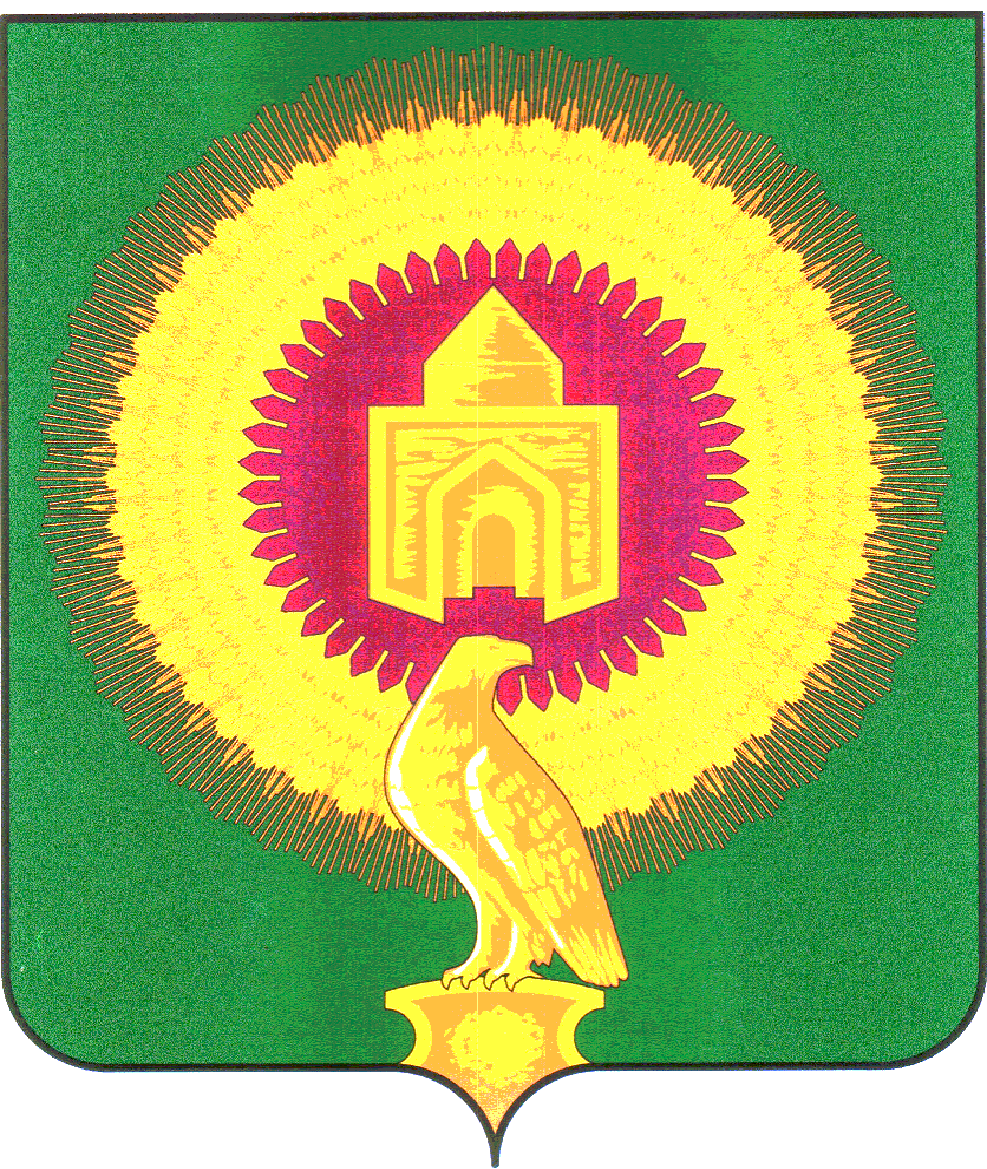 СОВЕТ  ДЕПУТАТОВ КУЛЕВЧИНСКОГО  СЕЛЬСКОГО ПОСЕЛЕНИЯВАРНЕНСКОГО МУНИЦИПАЛЬНОГО РАЙОНАЧЕЛЯБИНСКОЙ ОБЛАСТИРЕШЕНИЕот 31 января  2013 года                                   с. Кулевчи                                                      № 02О снятии выполнения Федеральныхполномочий на регистрациюактов гражданского состоянияВ соответствии с Законом Челябинской области от 20 декабря 2012 года № 438-ЗО« О внесении изменений в Закон Челябинской области «О наделении органов местного самоуправления государственными полномочиями на государственную регистрацию актов гражданского состояния»  от 22.09.2005 года № 402-ЗО, Совет депутатов Покровского сельского поселения Варненского муниципального района Челябинской области   РЕШАЕТ:1.Снять  с администрации Кулевчинского сельского поселения выполнение  Федеральных полномочий  на регистрацию актов гражданского состояния.2. Постановление Совета депутатов  Кулевчинского сельского поселения Варненского муниципального района Челябинской области « О возложении выполнения Федеральных полномочий на регистрацию актов гражданского состояния» от 01 июля 2006г. № 21 считать утратившим силу.3.Настоящее решение  обнародовать на информационном стенде администрации Кулевчинского сельского поселения.4.Настоящее решение вступает в силу с момента подписания и распространяется на правоотношения, возникшие с 1 января 2013 года.	Глава Кулевчинского сельского поселения:	                              В. В. Мельников